Verbundschule Lahr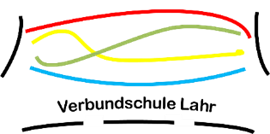 Real- und WerkrealschuleBilingualer Zug • Ganztagsangebot • Erlebnispädagogik   توضيح تسجيل الطلبة - يتم إعادة الأدوات والكتب المدرسيّة للطلبة ، ويجب المحافظة عليها في وضعها السليم حتى نهاية العام الدراسي . وفي حالة فقدان إحدى هذه الأدوات أو الكتب يتحمل الطالب دفع ثمنها ، أو تصليح أيّ تلف بها  . - أوافق على إعطاء المعلومات التالية للحصول على بطاقة لطفلي ، ( تاريخ الميلاد ، الصور ، وكل ما يلزم ) وذلك للشركة المتعاقدة مع المدرسة . - أسجل طفلي ليوم دراسي طويل . - يستطيع طفلي السباحة :                          ⃝ نعم                           ⃝ لا- سأتبع خطوات استخدام الجوال بطريقة صحيحة ، وسوف أنقل المعلومات لطفلي : أ- لا يسمح للطلبة باستخدام الجوال بتاتا . وينحصر استخدامه بالطاقم التعليمي فقط . ب- يتم مصادرة الجوال من الطالب من قبل المعلمين أو المسؤولين ، عند إخلاله وعدم التزامه بالقواعد المشار إليها . ج- يمنع استخدام الواتساب للطلبة تحت عمر ستة عشر عاما ، وذلك منعا من استخدامه للتنمر على الآخرين ( أي الاستهزاء والسخرية .... ) .-أحطت علما بأنّ الأنشطة المتعلقة بالسباحة ، وزيارة الآثار ، والرحلات الجماعية للطلبة ، وكل ما له أثر إيجابي على دراستهم ، هي إلزاميّة . - أعلن عن موافقتي وجهوزيتي للمشاركة في لقاءات الأهل ، وباقي الدعوات ، واستمرار التواصل مع معلمي طفلي ، لأجل تعزيز التعاون الوثيق مع المدرسة .- أوافق على تسجيل عنوان طفلي ، ورقم الهاتف ، على لائحة طلبة الصّفّ ، عند قبول طفلي تلميذا في المدرسة . - أسمح بإعطاء المعلومات الخاصّة بنا ، من عنوان البيت ، ورقم الهاتف ، والبريد الإلكتروني ، إلى من يمثل طلبة صفّ طفلنا . - أوافق على عرض الصّور والأفلام ، وكل ما يخصّ طفلنا على وسائط الإنترنت ، وفي المعارض ، شرط أن لا يكون ذلك لغاية تجاريّة ، بل مجانا . - ألتزم بإبلاغ إدارة المدرسة ومعلم طفلي والسّكرتيريا بكل تغيير يطرأ على : اسم طفلي ، أو العنوان الألكتروني ، أو رقم الهاتف ، أو الطوارئ ، أو تغيير الوصيّ الشّرعي للطفل ، كما وأقرّ أني حصلت على بيان التغييرات من المدرسة ، وهو موجود على البريد الألكتروني في المدرسة ، ولدى السكرتيريا . - أقر باستلامي لوائح المدرسة ، وأني قرأتها وفهمت محتواها . - استلمت وأحطت علما بالبيان الخاصّ بالأهل ، لطلبة الصف الخامس ( المستقبلي ) . - استلمت الرسالة / البيان الخاصّ بالإجازة المرضيّة للأهل ، وقرأت مضمونه . - أقرّ باستلامي الرسالة / البيان الخاص بالتعليمات للأهل ، أو من لديهم الحضانة ( قانون للحماية من العدوى ) وأذكر أني قرأت محتواه - أحطت علما بتقديم أدلّة على تلقيح طفلي ضدّ الحصبة . - أوافق على تبادل المعلومات حول طفلي ، مع فريق المتخصّصين ( معلمين ، إداريين ، مرشدين تربويين ، مرشدين اجتماعيين ، وممثلي الخدمة الاجتماعية في مجتمع لار المحلي . ملاحظات : - يجب متابعة الطالب للدراسة عند قبوله في دورة اللغة الفرنسيّة في الصفّ السّادس حتى نهاية العام الدراسي . - يستمر القبول في دورة تعليم ثنائية اللّغة حتى الصف العاشر .   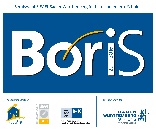 	ausgezeichnet mit dem Berufswahl-SIEGEL Baden-Württemberg für berufsorientierte Schulen  الفصلالمعلوماتية--تقني- فرنسيثنائية اللغة مقرراللغة الفرنسية الاستكماليمدرسة كل يومتقديم المشورةالمستوى   